Stevenage FC Academy – Application Form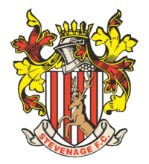 Upon completion of this application form – please email to StephenP@stevenagefc.comAPPLICANT INFORMATIONAPPLICANT INFORMATIONAPPLICANT INFORMATIONAPPLICANT INFORMATIONAPPLICANT INFORMATIONAPPLICANT INFORMATIONAPPLICANT INFORMATIONAPPLICANT INFORMATIONAPPLICANT INFORMATIONAPPLICANT INFORMATIONAPPLICANT INFORMATIONAPPLICANT INFORMATIONAPPLICANT INFORMATIONAPPLICANT INFORMATIONAPPLICANT INFORMATIONFull name:Full name:TitleTitleForenameForenameForenameForenameForenameSurnameSurnameSurnameSurnameSurnameSurnameAddress:Address:House numberHouse numberStreetStreetStreetStreetStreetTown/cityTown/cityTown/cityTown/cityTown/cityTown/cityCountyCountyCountyCountyCountyCountyCountyPostcodePostcodePostcodePostcodePostcodePostcodeFA Number (FAN):FA Number (FAN):Gender:Gender:MaleFemaleFemaleNI Number:NI Number:Email address:Email address:Contact number:Contact number:Current employment status:Current employment status:Current employment status:Current employer and role:Current employer and role:Current employer and role:Have you previously worked in another AcademyHave you previously worked in another AcademyHave you previously worked in another AcademyHave you previously worked in another AcademyHave you previously worked in another AcademyHave you previously worked in another AcademyDo you consider yourself to be a BAME candidate?(Black, Asian and Minority Ethnic)Do you consider yourself to be a BAME candidate?(Black, Asian and Minority Ethnic)Do you consider yourself to be a BAME candidate?(Black, Asian and Minority Ethnic)Do you consider yourself to be a BAME candidate?(Black, Asian and Minority Ethnic)Do you consider yourself to be a BAME candidate?(Black, Asian and Minority Ethnic)Do you consider yourself to be a BAME candidate?(Black, Asian and Minority Ethnic)YesYesYesYesNoNoNoAPPLICANT QUALIFICATIONSAPPLICANT QUALIFICATIONSAPPLICANT QUALIFICATIONSAPPLICANT QUALIFICATIONSAPPLICANT QUALIFICATIONSPlease note you will be required to provide copies of certificates at your interview if shortlisted. Please note you will be required to provide copies of certificates at your interview if shortlisted. Please note you will be required to provide copies of certificates at your interview if shortlisted. Please note you will be required to provide copies of certificates at your interview if shortlisted. Please note you will be required to provide copies of certificates at your interview if shortlisted. ESSENTIAL QUALIFICATION REQUIREMENTS OF LICENCEESSENTIAL QUALIFICATION REQUIREMENTS OF LICENCEESSENTIAL QUALIFICATION REQUIREMENTS OF LICENCEESSENTIAL QUALIFICATION REQUIREMENTS OF LICENCEESSENTIAL QUALIFICATION REQUIREMENTS OF LICENCEFA Level 3 (UEFA B) in Coaching FootballAchieved:Date:FA Youth Award Module 1Achieved:Date:FA Youth Award Module 2Achieved:Date:Completion of FA Tutor Training (GTT, DDT, TDP)Completed:Date:Safeguarding Children WorkshopCompleted:Date:Basic First Aid for Sport (BFAS)Completed:Date:FA Criminal Records CheckCompleted:Date:DESIRABLE QUALIFICATION REQUIREMENTS OF LICENCEDESIRABLE QUALIFICATION REQUIREMENTS OF LICENCEDESIRABLE QUALIFICATION REQUIREMENTS OF LICENCEDESIRABLE QUALIFICATION REQUIREMENTS OF LICENCEDESIRABLE QUALIFICATION REQUIREMENTS OF LICENCEFA Youth Award Module 3Achieved:Date:FA Advanced Youth AwardAchieved:Date:FA Level 4 (UEFA A) in Coaching FootballAchieved:Date:OTHER RELEVANT QUALIFICATIONSOTHER RELEVANT QUALIFICATIONSOTHER RELEVANT QUALIFICATIONSPlease include below any additional qualifications that you feel would be relevant to your application. Please include below any additional qualifications that you feel would be relevant to your application. Please include below any additional qualifications that you feel would be relevant to your application. QualificationCompletedAwarding Institution or Awarding BodyPREVIOUS COACHING ROLESPREVIOUS COACHING ROLESPREVIOUS COACHING ROLESPlease include below any additional qualifications that you feel would be relevant to your application. Please include below any additional qualifications that you feel would be relevant to your application. Please include below any additional qualifications that you feel would be relevant to your application. Club/AcademyAge GroupsLength of time in the positionAPPLICATION QUESTIONSPlease complete the questions below in each answer box. Q1. Please give three examples of how you would develop independent/free thinking players within your coaching sessions?Answer: Q2. Please detail your preferred coaching styles and why you think they are best suited to developing young players?Answer: Q3. Where do you see yourself coaching in 5 years time? (please try to be specific with the age groups you see yourself specialising with and the qualifications/experience you will gain to get there)Answer: 